执行蒙特利尔议定书  多边基金执行委员会	第八十三次会议2019年5月27日至31日，蒙特利尔提交付款申请的拖延导言依照第47/50（d）号决定，秘书处编制了这份文件。它介绍了根据第八十二次会议通过的就拖延提交付款申请的决定采取的行动；分析了没有提交第八十三次会议的每个付款申请以及提交后又在项目审查过程中撤回的付款申请。文件还概述了拖延的原因以及对国家在蒙特利尔议定书项下履约义务的影响。文件就取消氟氯烃淘汰管理计划第一阶段向执行委员会寻求指导，并提出建议。 对第八十二次会议关于拖延付款申请问题的决定采取的后续行动在第八十二次会议上，关于拖延付款申请的第8（b）项议程，一位成员提醒执行委员会注意应按时在第八十二次会议上提交付款申请的54个国家中有36个没有提交，未提交率占67%。他进一步表示这或许值得委员会查明是否存在一些潜在问题。 随后，执行委员会特别请秘书处就委员会第八十二次会议报告附件十中所载的拖延提交付款申请的决定向相关政府致函（第82/44（b）号决定）。致政府函依照第82/44（b）号决定，秘书处向28个第五条国家政府致函，敦促其向第八十三次会议提交其氟氯烃淘汰管理计划下一次付款申请。因此，亚美尼亚、科摩罗、吉布提、加蓬、圭亚那、科威特、马里、摩洛哥、莫桑比克、巴基斯坦、塞拉利昂、南非和多哥政府提交了各自氟氯烃淘汰管理计划的相关付款申请。 然而，中国（第二阶段—聚氨酯硬质泡沫塑料行业）、刚果、科特迪瓦、多米尼加、几内亚、伊朗（伊斯兰共和国）、伊拉克、约旦、尼日尔、摩尔多瓦共和国、塞内加尔、南苏丹、突尼斯、土耳其和越南政府未提交其付款申请。 在机构间协调会议上的讨论注意到执行委员会在第八十二次会议上表达的关切，在机构间协调会议上秘书处与双边和执行机构讨论了付款申请提交拖延的问题。讨论中认识到机构的行政流程可能部分导致了拖延，而每个付款申请下活动的执行挑战是提交拖延的更主要原因。与本地市场上缺乏可用建议技术相关的问题以及建议向低全球变暖潜能值技术转换时整个行业可能正向高全球变暖潜能值替代技术过渡的挑战得到强调。还提出考虑在第二阶段协议中的付款资金分配，以促进更高效的执行，尤其是低消费量国家，以及对低消费量国家设定框架协议的可能性，以减少个别付款申请批准后的协议签署延迟（尤其是与环境规划署相关的）。对没有提交第八十三次会议的付款申请的分析到期应向第八十三次会议提交的与21个国家氟氯烃淘汰管理计划付款申请相关的36项活动未提交，总价值为32,102,077美元（包括机构支持费用），如本文件附件一所示。 此外，2个国家氟氯烃淘汰管理计划第二阶段的6次付款申请价值达15,617,180美元（包括机构支持费用）已向第八十三次会议提交，但随后在项目审查过程中由相关执行机构撤回。这6次付款申请也包含于附件一。 拖延的原因及对履约的影响氟氯烃淘汰管理计划付款申请提交拖延的原因包括：政府决定，和/或背书，和/或国家臭氧机构变更，和/或结构变化（12）；缺乏强制性核查报告（7）；先前的付款申请资金充足（5）；发放资金低于先前付款申请批准资金20%的阙值（15）；投资部分执行拖延（5）；企业困难（1）；签署协议或合同（4）；牵头或合作机构未准备好提交（1）；内部或外部困难（5）；修改协议或行动计划（3）；或未提交进展和/或财务报告（2）。 相关双边和执行机构报告指出，逾期没有提交的付款申请拖延不会或不可能对国家在蒙特利尔议定书下的履约义务造成影响。所有未提交的付款申请都将向第八十四次会议提交。 取消阿尔及利亚氟氯烃淘汰管理计划第一阶段依照第82/15（f）号决定，秘书处于2018年12月21日向阿尔及利亚政府致函，寻求其同意取消氟氯烃淘汰管理计划第一阶段。由于未收到政府回复，秘书处进一步向氟氯烃淘汰管理计划第一阶段的牵头执行机构工发组织反映了该问题，工发组织也表示未曾收到政府回复，并重申缺乏沟通是过去几年的一大主要困难。 注意到未收到阿尔及利亚政府的回复，秘书处希望就是否取消阿尔及利亚氟氯烃淘汰管理计划第一阶段寻求执行委员会的指导。建议谨请执行委员会：注意： UNEP/OzL.Pro/ExCom/83/14号文件所载关于拖延提交付款申请的报告；法国、德国和日本政府、开发计划署、环境规划署、工发组织和世界银行提交的氟氯烃淘汰管理计划下拖延提交付款申请的信息；到期应向第八十三次会议提交的氟氯烃淘汰管理计划付款申请相关的70项活动中的34项（39个国家中的19个）已按时提交；相关双边和执行机构指出在2019年第一次会议上到期应提交的氟氯烃淘汰管理计划付款申请的延迟提交不会或不可能对国家的蒙特利尔议定书履约造成影响，并且没有迹象表明相关的任何国家未遵守蒙特利尔议定书控制措施； 请秘书处向本报告附件一所列各国政府发送函件，说明就拖延提交付款申请做出的决定；以及考虑是否取消阿尔及利亚氟氯烃淘汰管理计划第一阶段。附件一未向第八十三次会议提交的付款申请   *不包括沙特阿拉伯，其付款申请可能向第八十三或第八十四次会议提交（第82/44（b）号决定）。 联  合  国 联  合  国EP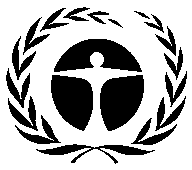 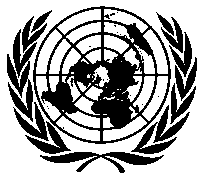 联 合 国环 境 规 划 署Distr.GENERALUNEP/OzL.Pro/ExCom/83/1429 April 2019CHINESEORIGINAL: ENGLISH国家机构付款申请金额（包括支持费用）（美元）拖延/撤回的原因建议巴巴多斯（第一阶段）环境规划署2018年47,460先前批准的付款申请资金充足注意到氟氯烃淘汰管理计划第一阶段第二次付款申请的拖延已解决，并敦促巴巴多斯政府与环境规划署合作，使得可以向第八十四次会议提交氟氯烃淘汰管理计划第一阶段第三次付款申请（2018年）以及订正后的行动计划，考虑到2018年及之后付款的重新分配。中国（第二阶段—聚氨酯硬质泡沫塑料行业）世界银行2017年11,342,000签署协议/项目文件/20%的发放阙值注意到提交第八十三次会议的氟氯烃淘汰管理计划第二阶段关于聚氨酯硬质泡沫塑料行业的第二次付款申请（2017年）已被撤回，并敦促中国政府与世界银行合作加速签署协议，使得可以向第八十四次会议提交第二次付款申请以及订正后的行动计划，考虑到2017年及之后付款的重新分配，但有一项了解，即上次付款的资金发放率已经达到20%阈值。中国（第二阶段—室内空调行业）工发组织2018年19,260,000政府决定/背书/国家臭氧机构变更/结构变化/20%的发放阙值/签署合同注意到氟氯烃淘汰管理计划第二阶段关于室内空调行业的第二次付款申请（2017年）的整体发放率低于20%的发放阙值以及合约尚未签署，并敦促中国政府与工发组织合作加速执行，使得可以向第八十四次会议提交第三次付款申请（2018年）以及订正后的行动计划，考虑到2018年及之后付款的重新分配，但有一项了解，即上次付款的资金发放率已经达到20%阈值。哥伦比亚（第二阶段）开发计划署2019年680,251内部或外部困难/投资部分执行/20%的发放阙值注意到氟氯烃淘汰管理计划第二阶段第二次付款申请（2018年）的整体发放率低于20%的发放阙值，并敦促哥伦比亚政府与开发计划署和环境规划署合作加速执行，使得可以向第八十四次会议提交第三次付款申请（2019年），但有一项了解，即上次付款的资金发放率已经达到20%阈值。哥伦比亚（第二阶段）环境规划署2019年56,500签署协议/项目文件/20%的发放阙值注意到氟氯烃淘汰管理计划第二阶段第二次付款申请（2018年）的整体发放率低于20%的发放阙值，并敦促哥伦比亚政府与开发计划署和环境规划署合作加速执行，使得可以向第八十四次会议提交第三次付款申请（2019年），但有一项了解，即上次付款的资金发放率已经达到20%阈值。刚果（第一阶段）环境规划署2018年28,250政府决定/背书/国家臭氧机构变更/结构变化注意到由于政府及国家臭氧机构内的结构变化造成的拖延，并敦促刚果政府与环境规划署合作，使得可以向第八十四次会议提交氟氯烃淘汰管理计划第一阶段第四次付款申请（2018年）以及订正后的行动计划，考虑到2018年及之后付款的重新分配。科特迪瓦（第一阶段）环境规划署2016年168,156缺乏核查报告注意到针对氟氯烃消费量目标的强制核查报告尚未完成，并敦促科特迪瓦政府与环境规划署和工发组织合作完成核查，使得可以向第八十四次会议提交氟氯烃淘汰管理计划第一阶段第三次付款申请（2016年）以及订正后的行动计划，考虑到2016年及之后付款的重新分配。科特迪瓦（第一阶段）工发组织2016年492,200缺乏核查报告注意到针对氟氯烃消费量目标的强制核查报告尚未完成，并敦促科特迪瓦政府与环境规划署和工发组织合作完成核查，使得可以向第八十四次会议提交氟氯烃淘汰管理计划第一阶段第三次付款申请（2016年）以及订正后的行动计划，考虑到2016年及之后付款的重新分配。多米尼加（第一阶段）环境规划署2016年74,354政府决定/背书/国家臭氧机构变更/结构变化/缺乏核查报告/内部或外部困难注意到由于政府及国家臭氧机构内的结构变化造成的拖延以及针对氟氯烃消费量目标的强制核查报告尚未完成，并敦促多米尼加政府与环境规划署合作完成核查，使得可以向第八十四次会议提交氟氯烃淘汰管理计划第一阶段第二次付款申请（2016年）以及订正后的行动计划，考虑到2016年及之后付款的重新分配，并注意第XXIX/19号决定即关于受飓风影响的加勒比岛屿的特别考虑。埃及（第二阶段）德国2019年234,249未提供注意到氟氯烃淘汰管理计划第二阶段第一次付款申请（2017年）的整体发放率低于20%的发放阙值，并敦促埃及政府与德国政府、开发计划署、环境规划署和工发组织合作加速执行，使得可以向第八十四次会议提交第二次付款申请（2019年），但有一项了解，即上次付款的资金发放率已经达到20%阈值。埃及（第二阶段）开发计划署2019年1,965,32320%的发放阙值注意到氟氯烃淘汰管理计划第二阶段第一次付款申请（2017年）的整体发放率低于20%的发放阙值，并敦促埃及政府与德国政府、开发计划署、环境规划署和工发组织合作加速执行，使得可以向第八十四次会议提交第二次付款申请（2019年），但有一项了解，即上次付款的资金发放率已经达到20%阈值。埃及（第二阶段）环境规划署2019年312,894提交进展和财务报告注意到氟氯烃淘汰管理计划第二阶段第一次付款申请（2017年）的整体发放率低于20%的发放阙值，并敦促埃及政府与德国政府、开发计划署、环境规划署和工发组织合作加速执行，使得可以向第八十四次会议提交第二次付款申请（2019年），但有一项了解，即上次付款的资金发放率已经达到20%阈值。埃及（第二阶段）工发组织2019年807,85020%的发放阙值注意到氟氯烃淘汰管理计划第二阶段第一次付款申请（2017年）的整体发放率低于20%的发放阙值，并敦促埃及政府与德国政府、开发计划署、环境规划署和工发组织合作加速执行，使得可以向第八十四次会议提交第二次付款申请（2019年），但有一项了解，即上次付款的资金发放率已经达到20%阈值。加纳（第一阶段）开发计划署2019年130,40920%的发放阙值注意到氟氯烃淘汰管理计划第一阶段第五次付款申请（2018年）的整体发放率低于20%的发放阙值，并敦促加纳政府与开发计划署合作加速执行，使得可以向第八十四次会议提交第六次付款申请（2019年），但有一项了解，即上次付款的资金发放率已经达到20%阈值。几内亚（第一阶段）工发组织2016年172,000政府决定/背书/国家臭氧机构变更/结构变化/缺乏核查报告注意到由于国家臭氧机构内结构变化造成的拖延以及针对氟氯烃消费量目标的强制核查报告尚未完成，并敦促几内亚政府与环境规划署和工发组织合作完成核查，使得可以向第八十四次会议提交氟氯烃淘汰管理计划第一阶段第三次付款申请（2016年）以及订正后的行动计划，考虑到2016年及之后付款的重新分配。几内亚（第一阶段）环境规划署2016年73,450政府决定/背书/国家臭氧机构变更/结构变化/缺乏核查报告注意到由于国家臭氧机构内结构变化造成的拖延以及针对氟氯烃消费量目标的强制核查报告尚未完成，并敦促几内亚政府与环境规划署和工发组织合作完成核查，使得可以向第八十四次会议提交氟氯烃淘汰管理计划第一阶段第三次付款申请（2016年）以及订正后的行动计划，考虑到2016年及之后付款的重新分配。海地（第一阶段）环境规划署2018年95,916政府决定/背书/国家臭氧机构变更/结构变化/签署协议/项目文件/20%的发放阙值注意到由于政府和国家臭氧机构内结构变化造成的协议签署拖延以及氟氯烃淘汰管理计划第一阶段第二次付款申请（2014年）的整体发放率低于20%的发放阙值，并敦促海地政府与环境规划署合作加速协议签署，使得可以向第八十四次会议提交氟氯烃淘汰管理计划第一阶段第三次付款申请（2018年）以及订正后的行动计划，考虑到2018年及之后付款的重新分配，但有一项了解，即上次付款的资金发放率已经达到20%阈值。伊朗（伊斯兰共和国）（第二阶段）德国2018年1,166,127不适用注意到提交第八十三次会议的氟氯烃淘汰管理计划第二阶段第二次付款申请（2018年）由于下述原因被撤回：(a) 未遵守第77/44(d)号决定，要求提交申请时包含一份报告，说明制冷和空调制造行业前15个企业向低全球变暖潜能值潜在替代品转换的结果，强调所学经验和面临的挑战（开发计划署）；以及 (b)合理说明泡沫塑料行业计划中将发生的几处变化的增量成本（工发组织）；并敦促伊朗伊斯兰共和国政府与德国和意大利政府、开发计划署、环境规划署及工发组织合作加速执行，使得可以向第八十四次会议提交第二次付款申请以及订正后的行动计划，考虑到2018年及之后付款的重新分配。 伊朗（伊斯兰共和国）（第二阶段）意大利2018年565,000不适用注意到提交第八十三次会议的氟氯烃淘汰管理计划第二阶段第二次付款申请（2018年）由于下述原因被撤回：(a) 未遵守第77/44(d)号决定，要求提交申请时包含一份报告，说明制冷和空调制造行业前15个企业向低全球变暖潜能值潜在替代品转换的结果，强调所学经验和面临的挑战（开发计划署）；以及 (b)合理说明泡沫塑料行业计划中将发生的几处变化的增量成本（工发组织）；并敦促伊朗伊斯兰共和国政府与德国和意大利政府、开发计划署、环境规划署及工发组织合作加速执行，使得可以向第八十四次会议提交第二次付款申请以及订正后的行动计划，考虑到2018年及之后付款的重新分配。 伊朗（伊斯兰共和国）（第二阶段）开发计划署2018年1,705,559未遵守第77/44(d)号决定注意到提交第八十三次会议的氟氯烃淘汰管理计划第二阶段第二次付款申请（2018年）由于下述原因被撤回：(a) 未遵守第77/44(d)号决定，要求提交申请时包含一份报告，说明制冷和空调制造行业前15个企业向低全球变暖潜能值潜在替代品转换的结果，强调所学经验和面临的挑战（开发计划署）；以及 (b)合理说明泡沫塑料行业计划中将发生的几处变化的增量成本（工发组织）；并敦促伊朗伊斯兰共和国政府与德国和意大利政府、开发计划署、环境规划署及工发组织合作加速执行，使得可以向第八十四次会议提交第二次付款申请以及订正后的行动计划，考虑到2018年及之后付款的重新分配。 伊朗（伊斯兰共和国）（第二阶段）环境规划署2018年213,614不适用注意到提交第八十三次会议的氟氯烃淘汰管理计划第二阶段第二次付款申请（2018年）由于下述原因被撤回：(a) 未遵守第77/44(d)号决定，要求提交申请时包含一份报告，说明制冷和空调制造行业前15个企业向低全球变暖潜能值潜在替代品转换的结果，强调所学经验和面临的挑战（开发计划署）；以及 (b)合理说明泡沫塑料行业计划中将发生的几处变化的增量成本（工发组织）；并敦促伊朗伊斯兰共和国政府与德国和意大利政府、开发计划署、环境规划署及工发组织合作加速执行，使得可以向第八十四次会议提交第二次付款申请以及订正后的行动计划，考虑到2018年及之后付款的重新分配。 伊朗（伊斯兰共和国）（第二阶段）工发组织2018年624,880投资部分执行注意到提交第八十三次会议的氟氯烃淘汰管理计划第二阶段第二次付款申请（2018年）由于下述原因被撤回：(a) 未遵守第77/44(d)号决定，要求提交申请时包含一份报告，说明制冷和空调制造行业前15个企业向低全球变暖潜能值潜在替代品转换的结果，强调所学经验和面临的挑战（开发计划署）；以及 (b)合理说明泡沫塑料行业计划中将发生的几处变化的增量成本（工发组织）；并敦促伊朗伊斯兰共和国政府与德国和意大利政府、开发计划署、环境规划署及工发组织合作加速执行，使得可以向第八十四次会议提交第二次付款申请以及订正后的行动计划，考虑到2018年及之后付款的重新分配。 伊拉克（第一阶段）环境规划署2017年247,634先前批准的付款申请资金充足注意到伊拉克政府申请将氟氯烃淘汰管理计划第一阶段从2017年12月延长到2019年12月，并将最后一次付款申请从2017年重新安排到2019年；以及尽管政策和制冷维修行业的活动有所进展，由于政府向政府部门分配和发放外部资金的程序以及支出报告的编写和及时提交，氟氯烃淘汰管理计划第一阶段第二次付款申请（2015年）的整体发放率低于20%的发放阙值；以及促进有效执行的加速资金分配和发放的新流程已开始实施，敦促伊拉克政府与环境规划署和工发组织合作加速执行，使得可以向第八十四次会议提交氟氯烃淘汰管理计划第一阶段第三次付款申请（2017年）以及订正后反映将氟氯烃淘汰管理计划第一阶段延长到2019年12月的协议，但有一项了解，即上次付款的资金发放率已经达到20%阈值，以及目前正在准备中的氟氯烃淘汰管理计划第二阶段将与第一阶段第三次付款申请一同提交。伊拉克（第一阶段）工发组织2017年225,750先前批准的付款申请资金充足/20%的发放阙值注意到伊拉克政府申请将氟氯烃淘汰管理计划第一阶段从2017年12月延长到2019年12月，并将最后一次付款申请从2017年重新安排到2019年；以及尽管政策和制冷维修行业的活动有所进展，由于政府向政府部门分配和发放外部资金的程序以及支出报告的编写和及时提交，氟氯烃淘汰管理计划第一阶段第二次付款申请（2015年）的整体发放率低于20%的发放阙值；以及促进有效执行的加速资金分配和发放的新流程已开始实施，敦促伊拉克政府与环境规划署和工发组织合作加速执行，使得可以向第八十四次会议提交氟氯烃淘汰管理计划第一阶段第三次付款申请（2017年）以及订正后反映将氟氯烃淘汰管理计划第一阶段延长到2019年12月的协议，但有一项了解，即上次付款的资金发放率已经达到20%阈值，以及目前正在准备中的氟氯烃淘汰管理计划第二阶段将与第一阶段第三次付款申请一同提交。约旦（第二阶段）世界银行2018年1,084,503投资部分执行/20%的发放阙值注意到由于氟氯烃淘汰管理计划第二阶段第一次付款申请（2016年）中聚氨酯泡沫塑料的投资部分执行而造成的拖延，并敦促约旦政府与工发组织和世界银行合作加速执行，使得可以向第八十四次会议提交第二次付款申请（2018年）以及订正后的行动计划，考虑到2018年及之后付款的重新分配。 约旦（第二阶段）工发组织2018年578,708牵头机构未准备好提交注意到由于氟氯烃淘汰管理计划第二阶段第一次付款申请（2016年）中聚氨酯泡沫塑料的投资部分执行而造成的拖延，并敦促约旦政府与工发组织和世界银行合作加速执行，使得可以向第八十四次会议提交第二次付款申请（2018年）以及订正后的行动计划，考虑到2018年及之后付款的重新分配。 尼日尔（第一阶段）环境规划署2016年141,250缺乏核查报告注意到针对氟氯烃消费量目标的强制核查报告尚未完成，并敦促尼日尔政府与环境规划署和工发组织合作完成核查，使得可以向第八十四次会议提交氟氯烃淘汰管理计划第一阶段第二次付款申请（2016年）以及订正后的行动计划，考虑到2016年及之后付款的重新分配。尼日尔（第一阶段）工发组织2016年96,750缺乏核查报告注意到针对氟氯烃消费量目标的强制核查报告尚未完成，并敦促尼日尔政府与环境规划署和工发组织合作完成核查，使得可以向第八十四次会议提交氟氯烃淘汰管理计划第一阶段第二次付款申请（2016年）以及订正后的行动计划，考虑到2016年及之后付款的重新分配。秘鲁（第二阶段）开发计划署2019年249,738政府决定/背书/国家臭氧机构变更/结构变化/ 20%的发放阙值注意到由于政府和国家臭氧机构内结构变化造成的拖延以及氟氯烃淘汰管理计划第二阶段第一次付款申请的整体发放率低于20%的发放阙值，并敦促秘鲁政府与开发计划署和环境规划署合作，使得可以向第八十四次会议提交第二次付款申请（2019年），但有一项了解，即上次付款的资金发放率已经达到20%阈值。秘鲁（第二阶段）环境规划署2019年47,008政府决定/背书/国家臭氧机构变更/结构变化/签署协议/项目文件/20%的发放阙值注意到由于政府和国家臭氧机构内结构变化造成的拖延以及氟氯烃淘汰管理计划第二阶段第一次付款申请的整体发放率低于20%的发放阙值，并敦促秘鲁政府与开发计划署和环境规划署合作，使得可以向第八十四次会议提交第二次付款申请（2019年），但有一项了解，即上次付款的资金发放率已经达到20%阈值。摩尔多瓦共和国（第二阶段）环境规划署2018年29,493政府决定/背书/国家臭氧机构变更/结构变化/先前批准的付款申请资金充足注意到由于政府内结构变化造成的拖延，并敦促摩尔多瓦共和国政府与环境规划署合作，使得可以向第八十四次会议提交氟氯烃淘汰管理计划第二阶段第二次付款申请（2018年）以及订正后的行动计划，考虑到2018年及之后付款的重新分配。圣文森特和格林纳丁斯（第一阶段）环境规划署2018年116,390政府决定/背书/国家臭氧机构变更/结构变化/先前批准的付款申请资金充足/提交进展和财务报告/内部或外部困难注意到由于政府内结构变化造成的拖延以及未提交进展和财务报告，并敦促圣文森特和格林纳丁斯政府与环境规划署合作提交要求的进展和财务报告，使得可以向第八十四次会议提交氟氯烃淘汰管理计划第一阶段第三次付款申请（2018年）以及订正后的行动计划，考虑到2018年及之后付款的重新分配。塞内加尔（第一阶段）环境规划署2018年90,400修订协议或行动计划注意到由于修订协议或工作计划而造成的拖延，并敦促塞内加尔政府与环境规划署和工发组织合作完成修订的协议，使得可以向第八十四次会议提交氟氯烃淘汰管理计划第一阶段第三次付款申请（2018年）以及订正后的行动计划，考虑到2018年及之后付款的重新分配。塞内加尔（第一阶段）工发组织2018年21,500修订协议或行动计划注意到由于修订协议或工作计划而造成的拖延，并敦促塞内加尔政府与环境规划署和工发组织合作完成修订的协议，使得可以向第八十四次会议提交氟氯烃淘汰管理计划第一阶段第三次付款申请（2018年）以及订正后的行动计划，考虑到2018年及之后付款的重新分配。南苏丹（第一阶段）开发计划署2018年54,500政府决定/背书/国家臭氧机构变更/结构变化/内部或外部困难注意到国家的结构变化，并敦促南苏丹政府与开发计划署和环境规划署合作，使得可以向第八十四次会议提交氟氯烃淘汰管理计划第一阶段第二次付款申请（2018年）以及订正后的行动计划，考虑到2018年及之后付款的重新分配，但有一项了解，即上次付款的资金发放率已经达到20%阈值。南苏丹（第一阶段）环境规划署2018年79,665政府决定/背书/国家臭氧机构变更/结构变化/ 20%的发放阙值注意到国家的结构变化，并敦促南苏丹政府与开发计划署和环境规划署合作，使得可以向第八十四次会议提交氟氯烃淘汰管理计划第一阶段第二次付款申请（2018年）以及订正后的行动计划，考虑到2018年及之后付款的重新分配，但有一项了解，即上次付款的资金发放率已经达到20%阈值。突尼斯（第一阶段）法国2017年78,769投资部分执行注意到申请取消法国政府和工发组织执行的氟氯烃淘汰管理计划第一阶段中的住宅制冷和空调制造行业，并敦促突尼斯政府与法国政府、环境规划署和工发组织合作，使得可以向第八十四次会议提交第三次付款申请（2017年）以及订正后的行动计划，考虑到2017年付款的重新分配。突尼斯（第一阶段）环境规划署2017年16,950投资部分执行注意到申请取消法国政府和工发组织执行的氟氯烃淘汰管理计划第一阶段中的住宅制冷和空调制造行业，并敦促突尼斯政府与法国政府、环境规划署和工发组织合作，使得可以向第八十四次会议提交第三次付款申请（2017年）以及订正后的行动计划，考虑到2017年付款的重新分配。突尼斯（第一阶段）工发组织2017年116,003投资部分执行/内部或外部困难/企业困难注意到申请取消法国政府和工发组织执行的氟氯烃淘汰管理计划第一阶段中的住宅制冷和空调制造行业，并敦促突尼斯政府与法国政府、环境规划署和工发组织合作，使得可以向第八十四次会议提交第三次付款申请（2017年）以及订正后的行动计划，考虑到2017年付款的重新分配。土耳其（第一阶段）工发组织2016年1,710,770修改协议或行动计划/20%的发放阙值注意到土耳其政府执行氟氯烃淘汰管理计划第一阶段所取得的巨大进展，导致氟氯烃消费量削减到协议目标以下（比2017年基线削减86.4%），完成了制造行业全部项目并建立了法规支持的作业技师认证体系，同时注意到由于技师认证体系执行的复杂性、涉及大量利益攸关方以及国家臭氧办公室的变化而造成的维修行业相关执行和资金发放的拖延，建议工发组织协助土耳其政府向第八十四次会议提交氟氯烃淘汰管理计划第一阶段第三次付款申请（2016年），一并提交2018年核查报告并依照土耳其政府申请将第一阶段延长到2021年12月 以及将最后两次付款重新安排到2019和2020年的函件，提交氟氯烃淘汰管理计划第一阶段的延期申请。 越南（第二阶段）世界银行2017年2,331,73720%的发放阙值注意到氟氯烃淘汰管理计划第一次付款申请（2016年）的整体发放率低于20%的发放阙值，并敦促越南政府与日本政府和世界银行合作加速执行，使得可以向第八十四次会议提交第二次付款申请（2017年）以及订正后的行动计划，考虑到2017年及之后付款的重新分配，但有一项了解，即上次付款的资金发放率已经达到20%阈值。越南（第二阶段）日本2017年185,29720%的发放阙值注意到氟氯烃淘汰管理计划第一次付款申请（2016年）的整体发放率低于20%的发放阙值，并敦促越南政府与日本政府和世界银行合作加速执行，使得可以向第八十四次会议提交第二次付款申请（2017年）以及订正后的行动计划，考虑到2017年及之后付款的重新分配，但有一项了解，即上次付款的资金发放率已经达到20%阈值。共计47,719,257